PENNSYLVANIA SOYBEAN YIELD CONTEST 
2017 REPORT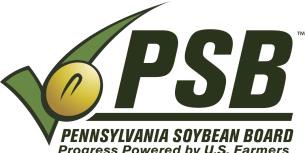 S  P  O  N  S  O  R  E  D	B  Y	T  H E  PENNSYLVANIA SOYBEAN BOARDYou have been entered in the 2017 Contest, but you must complete this form with verified information as indicated by the rules on the entry form, include 1 pint seed sample *****Note: A seed protein and oil analysis will be paid for by the PA Soybean Board.  A small prize is in the works for the best quality make-up. The grower must voluntarily obtain a 1 pint sample (obtain a random sample by collecting the sample as the combine is unloading), put the sample into a plastic bag and return by November 15, 2017  to the following address:  Delbert G. Voight, Jr., Penn State Extension, 2120 Cornwall Road, Suite 1, Lebanon, PA 17042.Questions?  Phone 717-270-4391 (717-821-0699)RULES:Two acres in one block (Example: 180'x 484'= 2 acres) within the physical boundaries of Pennsylvania shall be selected by the grower. For convenience, the test area may be measured after harvest. The harvested area must include complete passes through the field (except for field border removal).A designated representative" (other than the grower) shall:Measure the test area.Be present when the test area is harvested.Supervise weighing on state‐inspected scales or an approved weigh wagon.Sign the report.*The previous year's 1st place winner MUST have TWO designated representatives when entering the contest following the winning year.The designated representative may be an NRCS (SCS) staff person, Extension employee, Production Credit Association representative, FHA representative, FFA Vocational Ag instructor, bank Ag loan officer, private crop consultant, state/private college agricultural staff member or a retiree from one of these occupations. The representative may have no financial or direct business ties to a company selling agri‐ business supplies (i.e., be totally independent).Only one entry per farm will be accepted.There is no charge for contest participation.Moisture content shall be obtained on a state‐approved moisture meter.A mandatory seed protein and oil analysis will be paid by the Pennsylvania Soybean Board. Growers should obtain a one‐pint random sample (collected as the combine is unloading), put it in a plastic bag enclosed in a box, and send it with the Harvest Report Form. Indicate in the sample the grower's name and address, and that the sample is from the PSB Yield Contest.Acre yields will be calculated on the basis of 13% moisture.Awards for growers: Participants must complete all required forms provided with the application and meet all other requirements as herein stated to become eligible for awards.The grower who is certified in the contest as having the greatest yield per acre in accordance with contest rules will be declared the State Yield Champion for that year and receive the first- place prize and a plaque.The grower with the greatest yield per acre in accordance with contest rules in each of the five designated regions within the state will be awarded a prize and plaque.Second and third place state-wide winners will be recognized with plaques.Each contestant producing over ninety (90) bushels per acre from a plot officially entered and measured will receive an engraved plaque confirming membership in the 90 Bushel Club.PUBLICITY: Production practices used by participants producing ninety (90) bushels or more per acre will be publicized at the time region and state winners are acclaimed.Harvest Supervisor Partial ListMust not be affiliated with industry supplier or sales of ag productsSee www.pasoybean.org for more information on the PASoybean Yield Contest, including the results from past winners!PLEASEGrowers Name:	 	PRINTAddress:	 	Address:	 	Street Address / PO BoxStreet Address / PO BoxCityState	ZipCounty:Telephone:	(	)	-Harvest Date:	/	/Harvested Field Dimensions:Acres harvested (Minimum 2 acres for Contest; complete passes through the field):Total Pounds Harvested (Use scales certified by County or PDA weights and measures within the last year, heavy weight minus light weight):Percent Grain Moisture (Use certified moisture testing device certified by County or PDA weights and measure within the last year.):Yield per Acre (If you want to calculate yield, take total pounds x (100- % moisture) x 0.01 divided by 52.2 (dry wt. of 1 bu. of soybean at 13% moisture) divided by acres harvested. Acres harvested and yield per acre will be calculated by the committee for final yield determination):Signature of Designated Representative:Occupation of Designated Representative:Address and Phone of Supervisor:Grower’s SignatureGrower’s Name:Variety (Company Brand & Number):Seeds per pound (off of seed bag):Seed treated with:	None	Cruiser MAX	ExeleronPioneer Premium	Planter box (hand treated)Acceleron plus Gaucho	Other please specify   _______________________________Rhizobia inoculation:	Yes	No	Inoculation type:	Dry	LiquidPrevious crop:	Corn	Soybean	Sm. Grain	OtherTillage:	No-till	Min-till	ConventionalPlanting equipment:	Drill	Corn planterCalibrated planting equipment this year:	Yes	NoSeeding rate per acre (lb. per acre) be accurate on actual seeding rate; may be in plants per acre or units of 140,000 per unit:Row spacing:                                                                                   Planting date:	/	/Nitrogen fertilizer:YesNo             Foliar fertilizer:YesNo                           Biostimulant used: Yes No 
Product Utilized (Bio Forge, Ratchet etc.)                                                                                                                              L-M H                       L-M-H                                                                                                                                                       Soil test (within last 3 years):	Yes	No           PH _____            P   ______                K ______Herbicide Applied: Yes		No       Name of herbicide(s)Foliar fungicide applied:	Yes		No	Brand name of fungicide:		Disease:	Rust     White mold Downy mildew Other (indicate):Foliar insecticide applied:    Yes	  NoInsects: Aphid	Bean beetle	Spider mite	Grasshopper	Other (indicate)Supervisor required to fill out:For pod counts take at least 3-5 plants in different areas count total number of pods per plant.Plant lodging % : Visual estimate:  less than 10%	10-30%	greater than 30%Final Plant Count:  Average plants per foot at or after harvest (count plants in 20 foot of row:                        Plants per 20 foot of row:_________Harvest Loss:  Count total soybeans and any pods that were not harvested in a 2’ by 10’ area, be sure to count pods not 
harvested and multiply by 2.5  to arrive at total beans per per area then divide by 20 sq ft (area sampled)and then divide 
by 4 beans per foot for each bushel lost      bu/ac ______Main limiting yield factor:Cover crop after soybean harvest:	Yes	NoLast NameFirst NamePhoneLast NameFirst NamePhoneBarkleyMelanie814-623-4800RowehlJohn717-840-7408BrayJohn717-270-4391ScottR.A.724-456-1600Bumgarner IIIWalter724-438-0111SheppardGary724-837-1402ConradNorm570-966-8194 Union Co.StraitGreg717-485-4111CraigPaul717-921-8803StutzmanJon610-682-4138DickinsonKeith610-696-3500SwartzDavid717-582-5150DreibelbisLeroy570-837-0046 ext 119TroisiGerald570-922-1838FirestineMike717-274-6906VoightDel717-861-5515FournierMichael215-345-3283WilliamsCraig570-724-9120FrankenfieldAndrew610-489-4315WintersDan717-637-8379GraybillJeff717-394-6851LovelandCarol(570) 320-4429HartmanDavid570-784-6660 ext 12HooverKeith717-721-6795HunterJoel814-333-7460KneisleyJay717-284-5350KyperRussell814-627-0055LeibyRobert610-391-9840LindeAxel717-529-6963MaddenMarkSullivan Co.MartinWesley717-733-3651McKeeStanley7179947951MessersmithDave570-253-5970MicskyGary724-662-3141MillerDwane570-622-4225MurphyTom570-433-3040BosakLiz717-582-6975CarutisNicole716-307-6188MillironRachel19083807823WilsonDavid610-972-4612